Cover PageDocumentation NameFirst Name and Last NameGrade Level(s) Teaching - Subject(s) TeachingSchool Where Employed, CitySchool District, CountyIntroductory LetterLorem ipsum dolor sit amet, consectetur adipiscing elit. Maecenas hendrerit feugiat nisi vitae tristique. Aliquam convallis, lectus vel tincidunt varius, tortor malesuada quam, id aliquam neque lectus nec tellus. Pellentesque suscipit ullamcorper erat id maximus. Pellentesque tempor, felis vitae ornare gravida, sem mauris blandit magna, quis rutrum urna mi id nunc. Nunc ut augue nisi. Morbi maximus ex enim, sed vestibulum nisl sollicitudin blandit. Interdum et malesuada fames ac ante ipsum primis in faucibus. Suspendisse at tempor velit, sed pharetra arcu. In et dolor ac libero mattis tempor. Nunc et lobortis est. Proin mattis, nulla id vulputate lobortis, nunc lacus egestas mauris, nec efficitur lectus dui nec lectus. Vivamus consectetur scelerisque justo, sed tempor lorem vehicula hendrerit. Sed eleifend a mauris eget cursus. Aliquam ante nisi, feugiat at purus sit amet, laoreet aliquet odio. In nunc neque, commodo gravida lectus quis, venenatis molestie orci. Duis odio lacus, laoreet eget dictum sed, mollis sed justo. Integer maximus est at dolor sagittis, nec ullamcorper nunc commodo. Suspendisse imperdiet tempor velit, eget faucibus ante malesuada at. Morbi gravida pulvinar odio in facilisis. In in aliquam lacus. Duis hendrerit enim sit amet sapien porta, in pulvinar ipsum egestas. Aliquam tempor sit amet nunc vitae tincidunt. Etiam consectetur vel nunc vel elementum. Mauris sit amet neque sollicitudin orci mollis viverra sed eu leo. Vestibulum convallis consectetur egestas. Pellentesque hendrerit turpis eleifend turpis molestie, in laoreet erat gravida. Suspendisse posuere condimentum ante, eu dapibus velit vulputate et. Aliquam congue neque laoreet ante porttitor pellentesque. Suspendisse.Lorem ipsum dolor sit amet, consectetur adipiscing elit. Maecenas hendrerit feugiat nisi vitae tristique. Aliquam convallis, lectus vel tincidunt varius, tortor tortor malesuada quam, id aliquam neque lectus nec tellus. Pellentesque suscipit ullamcorper erat id maximus. Pellentesque tempor, felis vitae ornare gravida, sem mauris blandit magna, quis rutrum urna mi id nunc. Nunc ut augue nisi. Morbi maximus ex enim, sed vestibulum nisl sollicitudin blandit. Interdum et malesuada fames ac ante ipsum primis in faucibus. Suspendisse at tempor velit, sed pharetra arcu. In et dolor ac libero mattis tempor. Nunc et lobortis est. Proin mattis, nulla id vulputate lobortis, nunc lacus egestas mauris, nec efficitur lectus dui nec lectus. Vivamus consectetur scelerisque justo, sed tempor lorem vehicula hendrerit. Sed eleifend a mauris eget cursus. Aliquam ante nisi, feugiat at purus sit amet, laoreet aliquet odio. In nunc neque, commodo gravida lectus quis, venenatis molestie orci. Duis odio lacus, laoreet eget dictum sed, mollis sed justo. Integer maximus est at dolor sagittis, nec ullamcorper nunc commodo. Suspendisse imperdiet tempor velit, eget faucibus ante malesuada at. Morbi gravida pulvinar odio in facilisis. In in aliquam lacus. Duis hendrerit enim sit amet sapien porta, in pulvinar ipsum egestas. Aliquam tempor sit amet nunc vitae tincidunt. Etiam consectetur vel nunc vel elementum. Mauris sit amet neque sollicitudin orci mollis viverra sed eu leo. Vestibulum convallis consectetur egestas. Pellentesque hendrerit turpis eleifend turpis molestie, in laoreet erat gravida. Suspendisse posuere condimentum ante, eu dapibus velit vulputate et. Aliquam congue neque laoreet ante porttitor pellentesque. Suspendisse.Lorem ipsum dolor sit amet, consectetur adipiscing elit. Maecenas hendrerit feugiat nisi vitae tristique. Aliquam convallis, lectus vel tincidunt varius, tortor tortor malesuada quam, id aliquam neque lectus nec tellus. Pellentesque suscipit ullamcorper erat id maximus. Pellentesque tempor, felis vitae ornare gravida, sem mauris blandit magna, quis rutrum urna mi id nunc. Nunc ut augue nisi. Morbi maximus ex enim, sed vestibulum nisl sollicitudin blandit. Interdum et malesuada fames ac ante ipsum primis in faucibus. Suspendisse at tempor velit, sed pharetra arcu. In et dolor ac libero mattis tempor. Nunc et lobortis est. Proin mattis, nulla id vulputate lobortis, nunc lacus egestas mauris, nec efficitur lectus dui nec lectus. Vivamus consectetur scelerisque justo, sed tempor lorem vehicula hendrerit. Sed eleifend a mauris eget cursus. Aliquam ante nisi, feugiat at purus sit amet, laoreet aliquet odio. In nunc neque, commodo gravida lectus quis, venenatis molestie orci. Duis odio lacus, laoreet eget dictum sed, mollis sed justo. Integer maximus est at dolor sagittis, nec ullamcorper nunc commodo. Suspendisse imperdiet tempor velit, eget faucibus ante malesuada at. Morbi gravida pulvinar odio in facilisis. In in aliquam lacus. Duis hendrerit enim sit amet sapien porta, in pulvinar ipsum egestas. Aliquam tempor sit amet nunc vitae tincidunt. Etiam consectetur vel nunc vel elementum. Mauris sit amet neque sollicitudin orci mollis viverra sed eu leo. Vestibulum convallis consectetur egestas. Pellentesque hendrerit turpis eleifend turpis molestie, in laoreet erat gravida. Suspendisse posuere condimentum ante, eu dapibus velit vulputate et. Aliquam congue neque laoreet ante porttitor pellentesque. Suspendisse.Lorem ipsum dolor sit amet, consectetur adipiscing elit. Maecenas hendrerit feugiat nisi vitae tristique. Aliquam convallis, lectus vel tincidunt varius, tortor tortor malesuada quam, id aliquam neque lectus nec tellus. Pellentesque suscipit ullamcorper erat id maximus. Pellentesque tempor, felis vitae ornare gravida, sem mauris blandit magna, quis rutrum urna mi id nunc. Nunc ut augue nisi. Morbi maximus ex enim, sed vestibulum nisl sollicitudin blandit. Interdum et malesuada fames ac ante ipsum primis in faucibus. Suspendisse at tempor velit, sed pharetra arcu. In et dolor ac libero mattis tempor. Nunc et lobortis est. Proin mattis, nulla id vulputate lobortis, nunc lacus egestas mauris, nec efficitur lectus dui nec lectus. Vivamus consectetur scelerisque justo, sed tempor lorem vehicula hendrerit. Sed eleifend a mauris eget cursus. Aliquam ante nisi, feugiat at purus sit amet, laoreet aliquet odio. In nunc neque, commodo gravida lectus quis, venenatis molestie orci. Duis odio lacus, laoreet eget dictum sed, mollis sed justo. Integer maximus est at dolor sagittis, nec ullamcorper nunc commodo. Suspendisse imperdiet tempor velit, eget faucibus ante malesuada at. Morbi gravida pulvinar odio in facilisis. In in aliquam lacus. Duis hendrerit enim sit amet sapien porta, in pulvinar ipsum egestas. Aliquam tempor sit amet nunc vitae tincidunt. Etiam consectetur vel nunc vel elementum. Mauris sit amet neque sollicitudin orci mollis viverra sed eu leo. Vestibulum convallis consectetur egestas. Pellentesque hendrerit turpis eleifend turpis molestie, in laoreet erat gravida. Suspendisse posuere condimentum ante, eu dapibus velit vulputate et. Aliquam congue neque laoreet ante porttitor pellentesque. Suspendisse.Lorem ipsum dolor sit amet, consectetur adipiscing elit. Maecenas hendrerit feugiat nisi vitae tristique. Aliquam convallis, lectus vel tincidunt varius, tortor tortor malesuada quam, id aliquam neque lectus nec tellus. Pellentesque suscipit ullamcorper erat id maximus. Pellentesque tempor, felis vitae ornare gravida, sem mauris blandit magna, quis rutrum urna mi id nunc. Nunc ut augue nisi. Morbi maximus ex enim, sed vestibulum nisl sollicitudin blandit. Suspendisse.Professional BiographyLorem ipsum dolor sit amet, consectetur adipiscing elit. Maecenas hendrerit feugiat nisi vitae tristique. Aliquam convallis, lectus vel tincidunt varius, tortor tortor malesuada quam, id aliquam neque lectus nec tellus. Pellentesque suscipit ullamcorper erat id maximus. Pellentesque tempor, felis vitae ornare gravida, sem mauris blandit magna, quis rutrum urna mi id nunc. Nunc ut augue nisi. Morbi maximus ex enim, sed vestibulum nisl sollicitudin blandit. Interdum et malesuada fames ac ante ipsum primis in faucibus. Suspendisse at tempor velit, sed pharetra arcu. In et dolor ac libero mattis tempor. Nunc et lobortis est. Proin mattis, nulla id vulputate lobortis, nunc lacus egestas mauris, nec efficitur lectus dui nec lectus. Vivamus consectetur scelerisque justo, sed tempor lorem vehicula hendrerit. Sed eleifend a mauris eget cursus. Aliquam ante nisi, feugiat at purus sit amet, laoreet aliquet odio. In nunc neque, commodo gravida lectus quis, venenatis molestie orci. Duis odio lacus, laoreet eget dictum sed, mollis sed justo. Integer maximus est at dolor sagittis, nec ullamcorper nunc commodo. Suspendisse imperdiet tempor velit, eget faucibus ante malesuada at. Morbi gravida pulvinar odio in facilisis. In in aliquam lacus. Duis hendrerit enim sit amet sapien porta, in pulvinar ipsum egestas. Aliquam tempor sit amet nunc vitae tincidunt. Etiam consectetur vel nunc vel elementum. Mauris sit amet neque sollicitudin orci mollis viverra sed eu leo. Vestibulum convallis consectetur egestas. Pellentesque hendrerit turpis eleifend turpis molestie, in laoreet erat gravida. Suspendisse posuere condimentum ante, eu dapibus velit vulputate et. Aliquam congue neque laoreet ante porttitor pellentesque. Suspendisse.Professional ResumeEducationCertificationsWork ExperienceLeadership ExperienceAwards and Other RecognitionEssay 1 – Philosophy of TeachingLorem ipsum dolor sit amet, consectetur adipiscing elit. Maecenas hendrerit feugiat nisi vitae tristique. Aliquam convallis, lectus vel tincidunt varius, tortor tortor malesuada quam, id aliquam neque lectus nec tellus. Pellentesque suscipit ullamcorper erat id maximus. Pellentesque tempor, felis vitae ornare gravida, sem mauris blandit magna, quis rutrum urna mi id nunc. Nunc ut augue nisi. Morbi maximus ex enim, sed vestibulum nisl sollicitudin blandit. Interdum et malesuada fames ac ante ipsum primis in faucibus. Suspendisse at tempor velit, sed pharetra arcu. In et dolor ac libero mattis tempor. Nunc et lobortis est. Proin mattis, nulla id vulputate lobortis, nunc lacus egestas mauris, nec efficitur lectus dui nec lectus. Vivamus consectetur scelerisque justo, sed tempor lorem vehicula hendrerit. Sed eleifend a mauris eget cursus. Aliquam ante nisi, feugiat at purus sit amet, laoreet aliquet odio. In nunc neque, commodo gravida lectus quis, venenatis molestie orci. Duis odio lacus, laoreet eget dictum sed, mollis sed justo. Integer maximus est at dolor sagittis, nec ullamcorper nunc commodo. Suspendisse imperdiet tempor velit, eget faucibus ante malesuada at. Morbi gravida pulvinar odio in facilisis. In in aliquam lacus. Duis hendrerit enim sit amet sapien porta, in pulvinar ipsum egestas. Aliquam tempor sit amet nunc vitae tincidunt. Etiam consectetur vel nunc vel elementum. Mauris sit amet neque sollicitudin orci mollis viverra sed eu leo. Vestibulum convallis consectetur egestas. Pellentesque hendrerit turpis eleifend turpis molestie, in laoreet erat gravida. Suspendisse posuere condimentum ante, eu dapibus velit vulputate et. Aliquam congue neque laoreet ante porttitor pellentesque. Suspendisse.Lorem ipsum dolor sit amet, consectetur adipiscing elit. Maecenas hendrerit feugiat nisi vitae tristique. Aliquam convallis, lectus vel tincidunt varius, tortor tortor malesuada quam, id aliquam neque lectus nec tellus. Pellentesque suscipit ullamcorper erat id maximus. Pellentesque tempor, felis vitae ornare gravida, sem mauris blandit magna, quis rutrum urna mi id nunc. Nunc ut augue nisi. Morbi maximus ex enim, sed vestibulum nisl sollicitudin blandit. Interdum et malesuada fames ac ante ipsum primis in faucibus. Suspendisse at tempor velit, sed pharetra arcu. In et dolor ac libero mattis tempor. Nunc et lobortis est. Proin mattis, nulla id vulputate lobortis, nunc lacus egestas mauris, nec efficitur lectus dui nec lectus. Vivamus consectetur scelerisque justo, sed tempor lorem vehicula hendrerit. Sed eleifend a mauris eget cursus. Aliquam ante nisi, feugiat at purus sit amet, laoreet aliquet odio. In nunc neque, commodo gravida lectus quis, venenatis molestie orci. Duis odio lacus, laoreet eget dictum sed, mollis sed justo. Integer maximus est at dolor sagittis, nec ullamcorper nunc commodo. Suspendisse imperdiet tempor velit, eget faucibus ante malesuada at. Morbi gravida pulvinar odio in facilisis. In in aliquam lacus. Duis hendrerit enim sit amet sapien porta, in pulvinar ipsum egestas. Aliquam tempor sit amet nunc vitae tincidunt. Etiam consectetur vel nunc vel elementum. Mauris sit amet neque sollicitudin orci mollis viverra sed eu leo. Vestibulum convallis consectetur egestas. Pellentesque hendrerit turpis eleifend turpis molestie, in laoreet erat gravida. Suspendisse posuere condimentum ante, eu dapibus velit vulputate et. Aliquam congue neque laoreet ante porttitor pellentesque. Suspendisse.Lorem ipsum dolor sit amet, consectetur adipiscing elit. Maecenas hendrerit feugiat nisi vitae tristique. Aliquam convallis, lectus vel tincidunt varius, tortor tortor malesuada quam, id aliquam neque lectus nec tellus. Pellentesque suscipit ullamcorper erat id maximus. Pellentesque tempor, felis vitae ornare gravida, sem mauris blandit magna, quis rutrum urna mi id nunc. Nunc ut augue nisi. Morbi maximus ex enim, sed vestibulum nisl sollicitudin blandit. Interdum et malesuada fames ac ante ipsum primis in faucibus. Suspendisse at tempor velit, sed pharetra arcu. In et dolor ac libero mattis tempor. Nunc et lobortis est. Proin mattis, nulla id vulputate lobortis, nunc lacus egestas mauris, nec efficitur lectus dui nec lectus. Vivamus consectetur scelerisque justo, sed tempor lorem vehicula hendrerit. Sed eleifend a mauris eget cursus. Aliquam ante nisi, feugiat at purus sit amet, laoreet aliquet odio. In nunc neque, commodo gravida lectus quis, venenatis molestie orci. Duis odio lacus, laoreet eget dictum sed, mollis sed justo. Integer maximus est at dolor sagittis, nec ullamcorper nunc commodo. Suspendisse imperdiet tempor velit, eget faucibus ante malesuada at. Morbi gravida pulvinar odio in facilisis. In in aliquam lacus. Duis hendrerit enim sit amet sapien porta, in pulvinar ipsum egestas. Aliquam tempor sit amet nunc vitae tincidunt. Etiam consectetur vel nunc vel elementum. Mauris sit amet neque sollicitudin orci mollis viverra sed eu leo. Vestibulum convallis consectetur egestas. Pellentesque hendrerit turpis eleifend turpis molestie, in laoreet erat gravida. Suspendisse posuere condimentum ante, eu dapibus velit vulputate et. Aliquam congue neque laoreet ante porttitor pellentesque. Suspendisse.Essay 2 – School CultureLorem ipsum dolor sit amet, consectetur adipiscing elit. Maecenas hendrerit feugiat nisi vitae tristique. Aliquam convallis, lectus vel tincidunt varius, tortor tortor malesuada quam, id aliquam neque lectus nec tellus. Pellentesque suscipit ullamcorper erat id maximus. Pellentesque tempor, felis vitae ornare gravida, sem mauris blandit magna, quis rutrum urna mi id nunc. Nunc ut augue nisi. Morbi maximus ex enim, sed vestibulum nisl sollicitudin blandit. Interdum et malesuada fames ac ante ipsum primis in faucibus. Suspendisse at tempor velit, sed pharetra arcu. In et dolor ac libero mattis tempor. Nunc et lobortis est. Proin mattis, nulla id vulputate lobortis, nunc lacus egestas mauris, nec efficitur lectus dui nec lectus. Vivamus consectetur scelerisque justo, sed tempor lorem vehicula hendrerit. Sed eleifend a mauris eget cursus. Aliquam ante nisi, feugiat at purus sit amet, laoreet aliquet odio. In nunc neque, commodo gravida lectus quis, venenatis molestie orci. Duis odio lacus, laoreet eget dictum sed, mollis sed justo. Integer maximus est at dolor sagittis, nec ullamcorper nunc commodo. Suspendisse imperdiet tempor velit, eget faucibus ante malesuada at. Morbi gravida pulvinar odio in facilisis. In in aliquam lacus. Duis hendrerit enim sit amet sapien porta, in pulvinar ipsum egestas. Aliquam tempor sit amet nunc vitae tincidunt. Etiam consectetur vel nunc vel elementum. Mauris sit amet neque sollicitudin orci mollis viverra sed eu leo. Vestibulum convallis consectetur egestas. Pellentesque hendrerit turpis eleifend turpis molestie, in laoreet erat gravida. Suspendisse posuere condimentum ante, eu dapibus velit vulputate et. Aliquam congue neque laoreet ante porttitor pellentesque. Suspendisse.Lorem ipsum dolor sit amet, consectetur adipiscing elit. Maecenas hendrerit feugiat nisi vitae tristique. Aliquam convallis, lectus vel tincidunt varius, tortor tortor malesuada quam, id aliquam neque lectus nec tellus. Pellentesque suscipit ullamcorper erat id maximus. Pellentesque tempor, felis vitae ornare gravida, sem mauris blandit magna, quis rutrum urna mi id nunc. Nunc ut augue nisi. Morbi maximus ex enim, sed vestibulum nisl sollicitudin blandit. Interdum et malesuada fames ac ante ipsum primis in faucibus. Suspendisse at tempor velit, sed pharetra arcu. In et dolor ac libero mattis tempor. Nunc et lobortis est. Proin mattis, nulla id vulputate lobortis, nunc lacus egestas mauris, nec efficitur lectus dui nec lectus. Vivamus consectetur scelerisque justo, sed tempor lorem vehicula hendrerit. Sed eleifend a mauris eget cursus. Aliquam ante nisi, feugiat at purus sit amet, laoreet aliquet odio. In nunc neque, commodo gravida lectus quis, venenatis molestie orci. Duis odio lacus, laoreet eget dictum sed, mollis sed justo. Integer maximus est at dolor sagittis, nec ullamcorper nunc commodo. Suspendisse imperdiet tempor velit, eget faucibus ante malesuada at. Morbi gravida pulvinar odio in facilisis. In in aliquam lacus. Duis hendrerit enim sit amet sapien porta, in pulvinar ipsum egestas. Aliquam tempor sit amet nunc vitae tincidunt. Etiam consectetur vel nunc vel elementum. Mauris sit amet neque sollicitudin orci mollis viverra sed eu leo. Vestibulum convallis consectetur egestas. Pellentesque hendrerit turpis eleifend turpis molestie, in laoreet erat gravida. Suspendisse posuere condimentum ante, eu dapibus velit vulputate et. Aliquam congue neque laoreet ante porttitor pellentesque. Suspendisse.Lorem ipsum dolor sit amet, consectetur adipiscing elit. Maecenas hendrerit feugiat nisi vitae tristique. Aliquam convallis, lectus vel tincidunt varius, tortor tortor malesuada quam, id aliquam neque lectus nec tellus. Pellentesque suscipit ullamcorper erat id maximus. Pellentesque tempor, felis vitae ornare gravida, sem mauris blandit magna, quis rutrum urna mi id nunc. Nunc ut augue nisi. Morbi maximus ex enim, sed vestibulum nisl sollicitudin blandit. Interdum et malesuada fames ac ante ipsum primis in faucibus. Suspendisse at tempor velit, sed pharetra arcu. In et dolor ac libero mattis tempor. Nunc et lobortis est. Proin mattis, nulla id vulputate lobortis, nunc lacus egestas mauris, nec efficitur lectus dui nec lectus. Vivamus consectetur scelerisque justo, sed tempor lorem vehicula hendrerit. Sed eleifend a mauris eget cursus. Aliquam ante nisi, feugiat at purus sit amet, laoreet aliquet odio. In nunc neque, commodo gravida lectus quis, venenatis molestie orci. Duis odio lacus, laoreet eget dictum sed, mollis sed justo. Integer maximus est at dolor sagittis, nec ullamcorper nunc commodo. Suspendisse imperdiet tempor velit, eget faucibus ante malesuada at. Morbi gravida pulvinar odio in facilisis. In in aliquam lacus. Duis hendrerit enim sit amet sapien porta, in pulvinar ipsum egestas. Aliquam tempor sit amet nunc vitae tincidunt. Etiam consectetur vel nunc vel elementum. Mauris sit amet neque sollicitudin orci mollis viverra sed eu leo. Vestibulum convallis consectetur egestas. Pellentesque hendrerit turpis eleifend turpis molestie, in laoreet erat gravida. Suspendisse posuere condimentum ante, eu dapibus velit vulputate et. Aliquam congue neque laoreet ante porttitor pellentesque. Suspendisse.Essay 3 – School-Community InvolvementLorem ipsum dolor sit amet, consectetur adipiscing elit. Maecenas hendrerit feugiat nisi vitae tristique. Aliquam convallis, lectus vel tincidunt varius, tortor tortor malesuada quam, id aliquam neque lectus nec tellus. Pellentesque suscipit ullamcorper erat id maximus. Pellentesque tempor, felis vitae ornare gravida, sem mauris blandit magna, quis rutrum urna mi id nunc. Nunc ut augue nisi. Morbi maximus ex enim, sed vestibulum nisl sollicitudin blandit. Interdum et malesuada fames ac ante ipsum primis in faucibus. Suspendisse at tempor velit, sed pharetra arcu. In et dolor ac libero mattis tempor. Nunc et lobortis est. Proin mattis, nulla id vulputate lobortis, nunc lacus egestas mauris, nec efficitur lectus dui nec lectus. Vivamus consectetur scelerisque justo, sed tempor lorem vehicula hendrerit. Sed eleifend a mauris eget cursus. Aliquam ante nisi, feugiat at purus sit amet, laoreet aliquet odio. In nunc neque, commodo gravida lectus quis, venenatis molestie orci. Duis odio lacus, laoreet eget dictum sed, mollis sed justo. Integer maximus est at dolor sagittis, nec ullamcorper nunc commodo. Suspendisse imperdiet tempor velit, eget faucibus ante malesuada at. Morbi gravida pulvinar odio in facilisis. In in aliquam lacus. Duis hendrerit enim sit amet sapien porta, in pulvinar ipsum egestas. Aliquam tempor sit amet nunc vitae tincidunt. Etiam consectetur vel nunc vel elementum. Mauris sit amet neque sollicitudin orci mollis viverra sed eu leo. Vestibulum convallis consectetur egestas. Pellentesque hendrerit turpis eleifend turpis molestie, in laoreet erat gravida. Suspendisse posuere condimentum ante, eu dapibus velit vulputate et. Aliquam congue neque laoreet ante porttitor pellentesque. Suspendisse.Lorem ipsum dolor sit amet, consectetur adipiscing elit. Maecenas hendrerit feugiat nisi vitae tristique. Aliquam convallis, lectus vel tincidunt varius, tortor tortor malesuada quam, id aliquam neque lectus nec tellus. Pellentesque suscipit ullamcorper erat id maximus. Pellentesque tempor, felis vitae ornare gravida, sem mauris blandit magna, quis rutrum urna mi id nunc. Nunc ut augue nisi. Morbi maximus ex enim, sed vestibulum nisl sollicitudin blandit. Interdum et malesuada fames ac ante ipsum primis in faucibus. Suspendisse at tempor velit, sed pharetra arcu. In et dolor ac libero mattis tempor. Nunc et lobortis est. Proin mattis, nulla id vulputate lobortis, nunc lacus egestas mauris, nec efficitur lectus dui nec lectus. Vivamus consectetur scelerisque justo, sed tempor lorem vehicula hendrerit. Sed eleifend a mauris eget cursus. Aliquam ante nisi, feugiat at purus sit amet, laoreet aliquet odio. In nunc neque, commodo gravida lectus quis, venenatis molestie orci. Duis odio lacus, laoreet eget dictum sed, mollis sed justo. Integer maximus est at dolor sagittis, nec ullamcorper nunc commodo. Suspendisse imperdiet tempor velit, eget faucibus ante malesuada at. Morbi gravida pulvinar odio in facilisis. In in aliquam lacus. Duis hendrerit enim sit amet sapien porta, in pulvinar ipsum egestas. Aliquam tempor sit amet nunc vitae tincidunt. Etiam consectetur vel nunc vel elementum. Mauris sit amet neque sollicitudin orci mollis viverra sed eu leo. Vestibulum convallis consectetur egestas. Pellentesque hendrerit turpis eleifend turpis molestie, in laoreet erat gravida. Suspendisse posuere condimentum ante, eu dapibus velit vulputate et. Aliquam congue neque laoreet ante porttitor pellentesque. Suspendisse.Lorem ipsum dolor sit amet, consectetur adipiscing elit. Maecenas hendrerit feugiat nisi vitae tristique. Aliquam convallis, lectus vel tincidunt varius, tortor tortor malesuada quam, id aliquam neque lectus nec tellus. Pellentesque suscipit ullamcorper erat id maximus. Pellentesque tempor, felis vitae ornare gravida, sem mauris blandit magna, quis rutrum urna mi id nunc. Nunc ut augue nisi. Morbi maximus ex enim, sed vestibulum nisl sollicitudin blandit. Interdum et malesuada fames ac ante ipsum primis in faucibus. Suspendisse at tempor velit, sed pharetra arcu. In et dolor ac libero mattis tempor. Nunc et lobortis est. Proin mattis, nulla id vulputate lobortis, nunc lacus egestas mauris, nec efficitur lectus dui nec lectus. Vivamus consectetur scelerisque justo, sed tempor lorem vehicula hendrerit. Sed eleifend a mauris eget cursus. Aliquam ante nisi, feugiat at purus sit amet, laoreet aliquet odio. In nunc neque, commodo gravida lectus quis, venenatis molestie orci. Duis odio lacus, laoreet eget dictum sed, mollis sed justo. Integer maximus est at dolor sagittis, nec ullamcorper nunc commodo. Suspendisse imperdiet tempor velit, eget faucibus ante malesuada at. Morbi gravida pulvinar odio in facilisis. In in aliquam lacus. Duis hendrerit enim sit amet sapien porta, in pulvinar ipsum egestas. Aliquam tempor sit amet nunc vitae tincidunt. Etiam consectetur vel nunc vel elementum. Mauris sit amet neque sollicitudin orci mollis viverra sed eu leo. Vestibulum convallis consectetur egestas. Pellentesque hendrerit turpis eleifend turpis molestie, in laoreet erat gravida. Suspendisse posuere condimentum ante, eu dapibus velit vulputate et. Aliquam congue neque laoreet ante porttitor pellentesque. Suspendisse.Essay 4 – Education Issues and TrendsLorem ipsum dolor sit amet, consectetur adipiscing elit. Maecenas hendrerit feugiat nisi vitae tristique. Aliquam convallis, lectus vel tincidunt varius, tortor tortor malesuada quam, id aliquam neque lectus nec tellus. Pellentesque suscipit ullamcorper erat id maximus. Pellentesque tempor, felis vitae ornare gravida, sem mauris blandit magna, quis rutrum urna mi id nunc. Nunc ut augue nisi. Morbi maximus ex enim, sed vestibulum nisl sollicitudin blandit. Interdum et malesuada fames ac ante ipsum primis in faucibus. Suspendisse at tempor velit, sed pharetra arcu. In et dolor ac libero mattis tempor. Nunc et lobortis est. Proin mattis, nulla id vulputate lobortis, nunc lacus egestas mauris, nec efficitur lectus dui nec lectus. Vivamus consectetur scelerisque justo, sed tempor lorem vehicula hendrerit. Sed eleifend a mauris eget cursus. Aliquam ante nisi, feugiat at purus sit amet, laoreet aliquet odio. In nunc neque, commodo gravida lectus quis, venenatis molestie orci. Duis odio lacus, laoreet eget dictum sed, mollis sed justo. Integer maximus est at dolor sagittis, nec ullamcorper nunc commodo. Suspendisse imperdiet tempor velit, eget faucibus ante malesuada at. Morbi gravida pulvinar odio in facilisis. In in aliquam lacus. Duis hendrerit enim sit amet sapien porta, in pulvinar ipsum egestas. Aliquam tempor sit amet nunc vitae tincidunt. Etiam consectetur vel nunc vel elementum. Mauris sit amet neque sollicitudin orci mollis viverra sed eu leo. Vestibulum convallis consectetur egestas. Pellentesque hendrerit turpis eleifend turpis molestie, in laoreet erat gravida. Suspendisse posuere condimentum ante, eu dapibus velit vulputate et. Aliquam congue neque laoreet ante porttitor pellentesque. Suspendisse.Lorem ipsum dolor sit amet, consectetur adipiscing elit. Maecenas hendrerit feugiat nisi vitae tristique. Aliquam convallis, lectus vel tincidunt varius, tortor tortor malesuada quam, id aliquam neque lectus nec tellus. Pellentesque suscipit ullamcorper erat id maximus. Pellentesque tempor, felis vitae ornare gravida, sem mauris blandit magna, quis rutrum urna mi id nunc. Nunc ut augue nisi. Morbi maximus ex enim, sed vestibulum nisl sollicitudin blandit. Interdum et malesuada fames ac ante ipsum primis in faucibus. Suspendisse at tempor velit, sed pharetra arcu. In et dolor ac libero mattis tempor. Nunc et lobortis est. Proin mattis, nulla id vulputate lobortis, nunc lacus egestas mauris, nec efficitur lectus dui nec lectus. Vivamus consectetur scelerisque justo, sed tempor lorem vehicula hendrerit. Sed eleifend a mauris eget cursus. Aliquam ante nisi, feugiat at purus sit amet, laoreet aliquet odio. In nunc neque, commodo gravida lectus quis, venenatis molestie orci. Duis odio lacus, laoreet eget dictum sed, mollis sed justo. Integer maximus est at dolor sagittis, nec ullamcorper nunc commodo. Suspendisse imperdiet tempor velit, eget faucibus ante malesuada at. Morbi gravida pulvinar odio in facilisis. In in aliquam lacus. Duis hendrerit enim sit amet sapien porta, in pulvinar ipsum egestas. Aliquam tempor sit amet nunc vitae tincidunt. Etiam consectetur vel nunc vel elementum. Mauris sit amet neque sollicitudin orci mollis viverra sed eu leo. Vestibulum convallis consectetur egestas. Pellentesque hendrerit turpis eleifend turpis molestie, in laoreet erat gravida. Suspendisse posuere condimentum ante, eu dapibus velit vulputate et. Aliquam congue neque laoreet ante porttitor pellentesque. Suspendisse.Lorem ipsum dolor sit amet, consectetur adipiscing elit. Maecenas hendrerit feugiat nisi vitae tristique. Aliquam convallis, lectus vel tincidunt varius, tortor tortor malesuada quam, id aliquam neque lectus nec tellus. Pellentesque suscipit ullamcorper erat id maximus. Pellentesque tempor, felis vitae ornare gravida, sem mauris blandit magna, quis rutrum urna mi id nunc. Nunc ut augue nisi. Morbi maximus ex enim, sed vestibulum nisl sollicitudin blandit. Interdum et malesuada fames ac ante ipsum primis in faucibus. Suspendisse at tempor velit, sed pharetra arcu. In et dolor ac libero mattis tempor. Nunc et lobortis est. Proin mattis, nulla id vulputate lobortis, nunc lacus egestas mauris, nec efficitur lectus dui nec lectus. Vivamus consectetur scelerisque justo, sed tempor lorem vehicula hendrerit. Sed eleifend a mauris eget cursus. Aliquam ante nisi, feugiat at purus sit amet, laoreet aliquet odio. In nunc neque, commodo gravida lectus quis, venenatis molestie orci. Duis odio lacus, laoreet eget dictum sed, mollis sed justo. Integer maximus est at dolor sagittis, nec ullamcorper nunc commodo. Suspendisse imperdiet tempor velit, eget faucibus ante malesuada at. Morbi gravida pulvinar odio in facilisis. In in aliquam lacus. Duis hendrerit enim sit amet sapien porta, in pulvinar ipsum egestas. Aliquam tempor sit amet nunc vitae tincidunt. Etiam consectetur vel nunc vel elementum. Mauris sit amet neque sollicitudin orci mollis viverra sed eu leo. Vestibulum convallis consectetur egestas. Pellentesque hendrerit turpis eleifend turpis molestie, in laoreet erat gravida. Suspendisse posuere condimentum ante, eu dapibus velit vulputate et. Aliquam congue neque laoreet ante porttitor pellentesque. Suspendisse.Essay 5 – National Teacher of the YearLorem ipsum dolor sit amet, consectetur adipiscing elit. Maecenas hendrerit feugiat nisi vitae tristique. Aliquam convallis, lectus vel tincidunt varius, tortor tortor malesuada quam, id aliquam neque lectus nec tellus. Pellentesque suscipit ullamcorper erat id maximus. Pellentesque tempor, felis vitae ornare gravida, sem mauris blandit magna, quis rutrum urna mi id nunc. Nunc ut augue nisi. Morbi maximus ex enim, sed vestibulum nisl sollicitudin blandit. Interdum et malesuada fames ac ante ipsum primis in faucibus. Suspendisse at tempor velit, sed pharetra arcu. In et dolor ac libero mattis tempor. Nunc et lobortis est. Proin mattis, nulla id vulputate lobortis, nunc lacus egestas mauris, nec efficitur lectus dui nec lectus. Vivamus consectetur scelerisque justo, sed tempor lorem vehicula hendrerit. Sed eleifend a mauris eget cursus. Aliquam ante nisi, feugiat at purus sit amet, laoreet aliquet odio. In nunc neque, commodo gravida lectus quis, venenatis molestie orci. Duis odio lacus, laoreet eget dictum sed, mollis sed justo. Integer maximus est at dolor sagittis, nec ullamcorper nunc commodo. Suspendisse imperdiet tempor velit, eget faucibus ante malesuada at. Morbi gravida pulvinar odio in facilisis. In in aliquam lacus. Duis hendrerit enim sit amet sapien porta, in pulvinar ipsum egestas. Aliquam tempor sit amet nunc vitae tincidunt. Etiam consectetur vel nunc vel elementum. Mauris sit amet neque sollicitudin orci mollis viverra sed eu leo. Vestibulum convallis consectetur egestas. Pellentesque hendrerit turpis eleifend turpis molestie, in laoreet erat gravida. Suspendisse posuere condimentum ante, eu dapibus velit vulputate et. Aliquam congue neque laoreet ante porttitor pellentesque. Suspendisse.Lorem ipsum dolor sit amet, consectetur adipiscing elit. Maecenas hendrerit feugiat nisi vitae tristique. Aliquam convallis, lectus vel tincidunt varius, tortor tortor malesuada quam, id aliquam neque lectus nec tellus. Pellentesque suscipit ullamcorper erat id maximus. Pellentesque tempor, felis vitae ornare gravida, sem mauris blandit magna, quis rutrum urna mi id nunc. Nunc ut augue nisi. Morbi maximus ex enim, sed vestibulum nisl sollicitudin blandit. Interdum et malesuada fames ac ante ipsum primis in faucibus. Suspendisse at tempor velit, sed pharetra arcu. In et dolor ac libero mattis tempor. Nunc et lobortis est. Proin mattis, nulla id vulputate lobortis, nunc lacus egestas mauris, nec efficitur lectus dui nec lectus. Vivamus consectetur scelerisque justo, sed tempor lorem vehicula hendrerit. Sed eleifend a mauris eget cursus. Aliquam ante nisi, feugiat at purus sit amet, laoreet aliquet odio. In nunc neque, commodo gravida lectus quis, venenatis molestie orci. Duis odio lacus, laoreet eget dictum sed, mollis sed justo. Integer maximus est at dolor sagittis, nec ullamcorper nunc commodo. Suspendisse imperdiet tempor velit, eget faucibus ante malesuada at. Morbi gravida pulvinar odio in facilisis. In in aliquam lacus. Duis hendrerit enim sit amet sapien porta, in pulvinar ipsum egestas. Aliquam tempor sit amet nunc vitae tincidunt. Etiam consectetur vel nunc vel elementum. Mauris sit amet neque sollicitudin orci mollis viverra sed eu leo. Vestibulum convallis consectetur egestas. Pellentesque hendrerit turpis eleifend turpis molestie, in laoreet erat gravida. Suspendisse posuere condimentum ante, eu dapibus velit vulputate et. Aliquam congue neque laoreet ante porttitor pellentesque. Suspendisse.Lorem ipsum dolor sit amet, consectetur adipiscing elit. Maecenas hendrerit feugiat nisi vitae tristique. Aliquam convallis, lectus vel tincidunt varius, tortor tortor malesuada quam, id aliquam neque lectus nec tellus. Pellentesque suscipit ullamcorper erat id maximus. Pellentesque tempor, felis vitae ornare gravida, sem mauris blandit magna, quis rutrum urna mi id nunc. Nunc ut augue nisi. Morbi maximus ex enim, sed vestibulum nisl sollicitudin blandit. Interdum et malesuada fames ac ante ipsum primis in faucibus. Suspendisse at tempor velit, sed pharetra arcu. In et dolor ac libero mattis tempor. Nunc et lobortis est. Proin mattis, nulla id vulputate lobortis, nunc lacus egestas mauris, nec efficitur lectus dui nec lectus. Vivamus consectetur scelerisque justo, sed tempor lorem vehicula hendrerit. Sed eleifend a mauris eget cursus. Aliquam ante nisi, feugiat at purus sit amet, laoreet aliquet odio. In nunc neque, commodo gravida lectus quis, venenatis molestie orci. Duis odio lacus, laoreet eget dictum sed, mollis sed justo. Integer maximus est at dolor sagittis, nec ullamcorper nunc commodo. Suspendisse imperdiet tempor velit, eget faucibus ante malesuada at. Morbi gravida pulvinar odio in facilisis. In in aliquam lacus. Duis hendrerit enim sit amet sapien porta, in pulvinar ipsum egestas. Aliquam tempor sit amet nunc vitae tincidunt. Etiam consectetur vel nunc vel elementum. Mauris sit amet neque sollicitudin orci mollis viverra sed eu leo. Vestibulum convallis consectetur egestas. Pellentesque hendrerit turpis eleifend turpis molestie, in laoreet erat gravida. Suspendisse posuere condimentum ante, eu dapibus velit vulputate et. Aliquam congue neque laoreet ante porttitor pellentesque. Suspendisse.Essay 6 – State Superintendent of Public Instruction’s InitiativesLorem ipsum dolor sit amet, consectetur adipiscing elit. Maecenas hendrerit feugiat nisi vitae tristique. Aliquam convallis, lectus vel tincidunt varius, tortor tortor malesuada quam, id aliquam neque lectus nec tellus. Pellentesque suscipit ullamcorper erat id maximus. Pellentesque tempor, felis vitae ornare gravida, sem mauris blandit magna, quis rutrum urna mi id nunc. Nunc ut augue nisi. Morbi maximus ex enim, sed vestibulum nisl sollicitudin blandit. Interdum et malesuada fames ac ante ipsum primis in faucibus. Suspendisse at tempor velit, sed pharetra arcu. In et dolor ac libero mattis tempor. Nunc et lobortis est. Proin mattis, nulla id vulputate lobortis, nunc lacus egestas mauris, nec efficitur lectus dui nec lectus. Vivamus consectetur scelerisque justo, sed tempor lorem vehicula hendrerit. Sed eleifend a mauris eget cursus. Aliquam ante nisi, feugiat at purus sit amet, laoreet aliquet odio. In nunc neque, commodo gravida lectus quis, venenatis molestie orci. Duis odio lacus, laoreet eget dictum sed, mollis sed justo. Integer maximus est at dolor sagittis, nec ullamcorper nunc commodo. Suspendisse imperdiet tempor velit, eget faucibus ante malesuada at. Morbi gravida pulvinar odio in facilisis. In in aliquam lacus. Duis hendrerit enim sit amet sapien porta, in pulvinar ipsum egestas. Aliquam tempor sit amet nunc vitae tincidunt. Etiam consectetur vel nunc vel elementum. Mauris sit amet neque sollicitudin orci mollis viverra sed eu leo. Vestibulum convallis consectetur egestas. Pellentesque hendrerit turpis eleifend turpis molestie, in laoreet erat gravida. Suspendisse posuere condimentum ante, eu dapibus velit vulputate et. Aliquam congue neque laoreet ante porttitor pellentesque. Suspendisse.Lorem ipsum dolor sit amet, consectetur adipiscing elit. Maecenas hendrerit feugiat nisi vitae tristique. Aliquam convallis, lectus vel tincidunt varius, tortor tortor malesuada quam, id aliquam neque lectus nec tellus. Pellentesque suscipit ullamcorper erat id maximus. Pellentesque tempor, felis vitae ornare gravida, sem mauris blandit magna, quis rutrum urna mi id nunc. Nunc ut augue nisi. Morbi maximus ex enim, sed vestibulum nisl sollicitudin blandit. Interdum et malesuada fames ac ante ipsum primis in faucibus. Suspendisse at tempor velit, sed pharetra arcu. In et dolor ac libero mattis tempor. Nunc et lobortis est. Proin mattis, nulla id vulputate lobortis, nunc lacus egestas mauris, nec efficitur lectus dui nec lectus. Vivamus consectetur scelerisque justo, sed tempor lorem vehicula hendrerit. Sed eleifend a mauris eget cursus. Aliquam ante nisi, feugiat at purus sit amet, laoreet aliquet odio. In nunc neque, commodo gravida lectus quis, venenatis molestie orci. Duis odio lacus, laoreet eget dictum sed, mollis sed justo. Integer maximus est at dolor sagittis, nec ullamcorper nunc commodo. Suspendisse imperdiet tempor velit, eget faucibus ante malesuada at. Morbi gravida pulvinar odio in facilisis. In in aliquam lacus. Duis hendrerit enim sit amet sapien porta, in pulvinar ipsum egestas. Aliquam tempor sit amet nunc vitae tincidunt. Etiam consectetur vel nunc vel elementum. Mauris sit amet neque sollicitudin orci mollis viverra sed eu leo. Vestibulum convallis consectetur egestas. Pellentesque hendrerit turpis eleifend turpis molestie, in laoreet erat gravida. Suspendisse posuere condimentum ante, eu dapibus velit vulputate et. Aliquam congue neque laoreet ante porttitor pellentesque. Suspendisse.Lorem ipsum dolor sit amet, consectetur adipiscing elit. Maecenas hendrerit feugiat nisi vitae tristique. Aliquam convallis, lectus vel tincidunt varius, tortor tortor malesuada quam, id aliquam neque lectus nec tellus. Pellentesque suscipit ullamcorper erat id maximus. Pellentesque tempor, felis vitae ornare gravida, sem mauris blandit magna, quis rutrum urna mi id nunc. Nunc ut augue nisi. Morbi maximus ex enim, sed vestibulum nisl sollicitudin blandit. Interdum et malesuada fames ac ante ipsum primis in faucibus. Suspendisse at tempor velit, sed pharetra arcu. In et dolor ac libero mattis tempor. Nunc et lobortis est. Proin mattis, nulla id vulputate lobortis, nunc lacus egestas mauris, nec efficitur lectus dui nec lectus. Vivamus consectetur scelerisque justo, sed tempor lorem vehicula hendrerit. Sed eleifend a mauris eget cursus. Aliquam ante nisi, feugiat at purus sit amet, laoreet aliquet odio. In nunc neque, commodo gravida lectus quis, venenatis molestie orci. Duis odio lacus, laoreet eget dictum sed, mollis sed justo. Integer maximus est at dolor sagittis, nec ullamcorper nunc commodo. Suspendisse imperdiet tempor velit, eget faucibus ante malesuada at. Morbi gravida pulvinar odio in facilisis. In in aliquam lacus. Duis hendrerit enim sit amet sapien porta, in pulvinar ipsum egestas. Aliquam tempor sit amet nunc vitae tincidunt. Etiam consectetur vel nunc vel elementum. Mauris sit amet neque sollicitudin orci mollis viverra sed eu leo. Vestibulum convallis consectetur egestas. Pellentesque hendrerit turpis eleifend turpis molestie, in laoreet erat gravida. Suspendisse posuere condimentum ante, eu dapibus velit vulputate et. Aliquam congue neque laoreet ante porttitor pellentesque. Suspendisse.Letters of Recommendation 1Letters of Recommendation 2Letters of Recommendation 3Headshot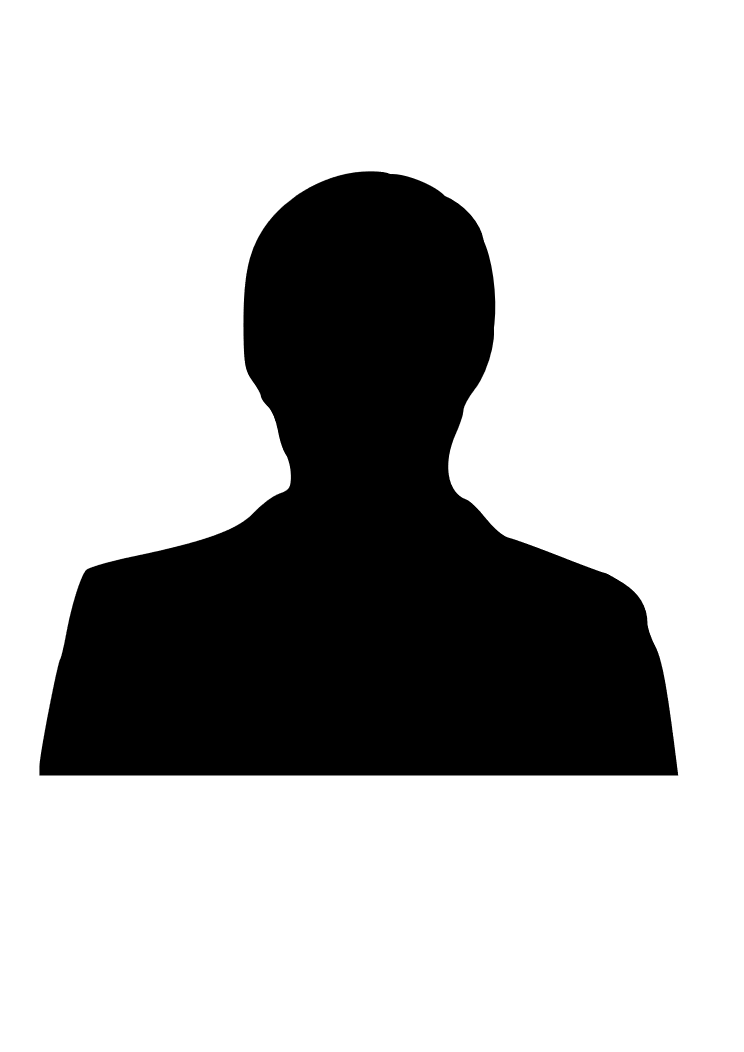 Introductory VideoURLSchool NameDegreeMajorYearsAttended(i.e., 2010-14)CertificationYearObtainedTitleOrganizationGrade LevelSubject AreaYears inPosition(i.e., 2010-14)PositionOrganizationYears inPosition(i.e., 2010-14)Award/RecognitionYearReceived